Мастер-класс по аппликации из ватных дисков «Ромашка»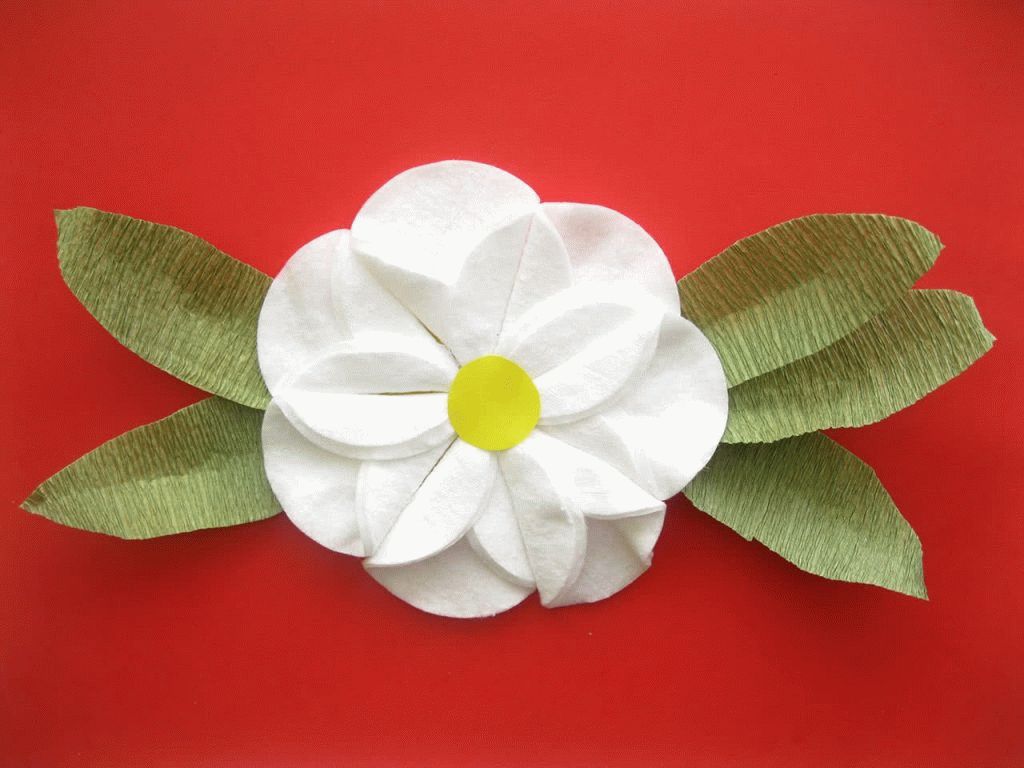 Ромашка полевая – это маленький солнечный цветочек, который расцветает в мае радует нас почти до самой осени. Дети с огромной радостью спешат подарить мамам и бабушкам белоснежные букетики, сорвав цветочки в саду или на лугу. В условиях самоизоляции невозможно собрать букет из полевых ромашек, но можно сделать ромашку дома и подарить самым близким.На лугу цветёт ромашкаСкромный беленький цветок,Что из жёлтого кармашкаУронила лепесток. (Н. Нехаева)Мастер- класс предназначается для совместного творчества родителей и детей дошкольного возраста.Нам понадобится: картон, ватные диски - 6 штук, ножницы, цветная бумага зеленого цвета и желтого цветов, можно фетр, клей ПВА.Ватный диск сложить у основания и склеить между собой две стороны, как показано на фото. Таким образом склеить все 6 ватных дисков - это лепестки ромашки.Из цветной бумаги вырезать листик. Приклеить на картон.Приклеить с одной стороны 3 заготовки лепестков ромашки.И с другой стороны тоже приклеить три лепестка.Из желтой цветной бумаги или фетра вырезать кружок и приклеить его на серединку ромашки. Ромашка готова!